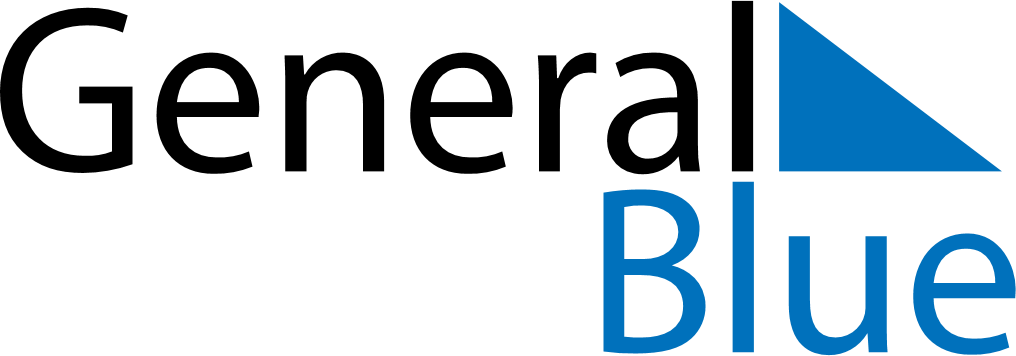 February 2024February 2024February 2024February 2024February 2024February 2024Larsmo, Ostrobothnia, FinlandLarsmo, Ostrobothnia, FinlandLarsmo, Ostrobothnia, FinlandLarsmo, Ostrobothnia, FinlandLarsmo, Ostrobothnia, FinlandLarsmo, Ostrobothnia, FinlandSunday Monday Tuesday Wednesday Thursday Friday Saturday 1 2 3 Sunrise: 9:09 AM Sunset: 4:15 PM Daylight: 7 hours and 6 minutes. Sunrise: 9:06 AM Sunset: 4:18 PM Daylight: 7 hours and 12 minutes. Sunrise: 9:03 AM Sunset: 4:22 PM Daylight: 7 hours and 18 minutes. 4 5 6 7 8 9 10 Sunrise: 9:00 AM Sunset: 4:25 PM Daylight: 7 hours and 25 minutes. Sunrise: 8:57 AM Sunset: 4:28 PM Daylight: 7 hours and 31 minutes. Sunrise: 8:54 AM Sunset: 4:31 PM Daylight: 7 hours and 37 minutes. Sunrise: 8:50 AM Sunset: 4:35 PM Daylight: 7 hours and 44 minutes. Sunrise: 8:47 AM Sunset: 4:38 PM Daylight: 7 hours and 50 minutes. Sunrise: 8:44 AM Sunset: 4:41 PM Daylight: 7 hours and 56 minutes. Sunrise: 8:41 AM Sunset: 4:44 PM Daylight: 8 hours and 3 minutes. 11 12 13 14 15 16 17 Sunrise: 8:38 AM Sunset: 4:48 PM Daylight: 8 hours and 9 minutes. Sunrise: 8:35 AM Sunset: 4:51 PM Daylight: 8 hours and 16 minutes. Sunrise: 8:31 AM Sunset: 4:54 PM Daylight: 8 hours and 22 minutes. Sunrise: 8:28 AM Sunset: 4:57 PM Daylight: 8 hours and 28 minutes. Sunrise: 8:25 AM Sunset: 5:00 PM Daylight: 8 hours and 35 minutes. Sunrise: 8:22 AM Sunset: 5:04 PM Daylight: 8 hours and 41 minutes. Sunrise: 8:18 AM Sunset: 5:07 PM Daylight: 8 hours and 48 minutes. 18 19 20 21 22 23 24 Sunrise: 8:15 AM Sunset: 5:10 PM Daylight: 8 hours and 54 minutes. Sunrise: 8:12 AM Sunset: 5:13 PM Daylight: 9 hours and 1 minute. Sunrise: 8:09 AM Sunset: 5:16 PM Daylight: 9 hours and 7 minutes. Sunrise: 8:05 AM Sunset: 5:19 PM Daylight: 9 hours and 14 minutes. Sunrise: 8:02 AM Sunset: 5:22 PM Daylight: 9 hours and 20 minutes. Sunrise: 7:58 AM Sunset: 5:25 PM Daylight: 9 hours and 26 minutes. Sunrise: 7:55 AM Sunset: 5:29 PM Daylight: 9 hours and 33 minutes. 25 26 27 28 29 Sunrise: 7:52 AM Sunset: 5:32 PM Daylight: 9 hours and 39 minutes. Sunrise: 7:48 AM Sunset: 5:35 PM Daylight: 9 hours and 46 minutes. Sunrise: 7:45 AM Sunset: 5:38 PM Daylight: 9 hours and 52 minutes. Sunrise: 7:42 AM Sunset: 5:41 PM Daylight: 9 hours and 59 minutes. Sunrise: 7:38 AM Sunset: 5:44 PM Daylight: 10 hours and 5 minutes. 